Муниципальное бюджетное образовательное учреждениедополнительного образования детейСтародубский центр детского творчестваМастер-класс «Изготовление открытки-туннеля «9 мая»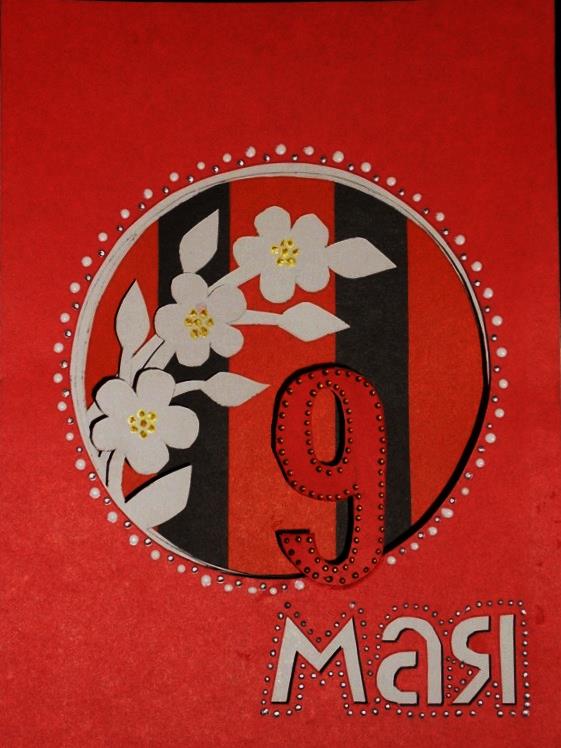 Автор: педагог дополнительного образованияПоклонская Светлана Александровнаг.Стародуб2013г.Выполнение любой открытки-туннеля включает в себя несколько этапов:Разработать эскиз открытки, при этом нужно сразу решить каким будет отверстие открытки: круглым, квадратным и т.д. 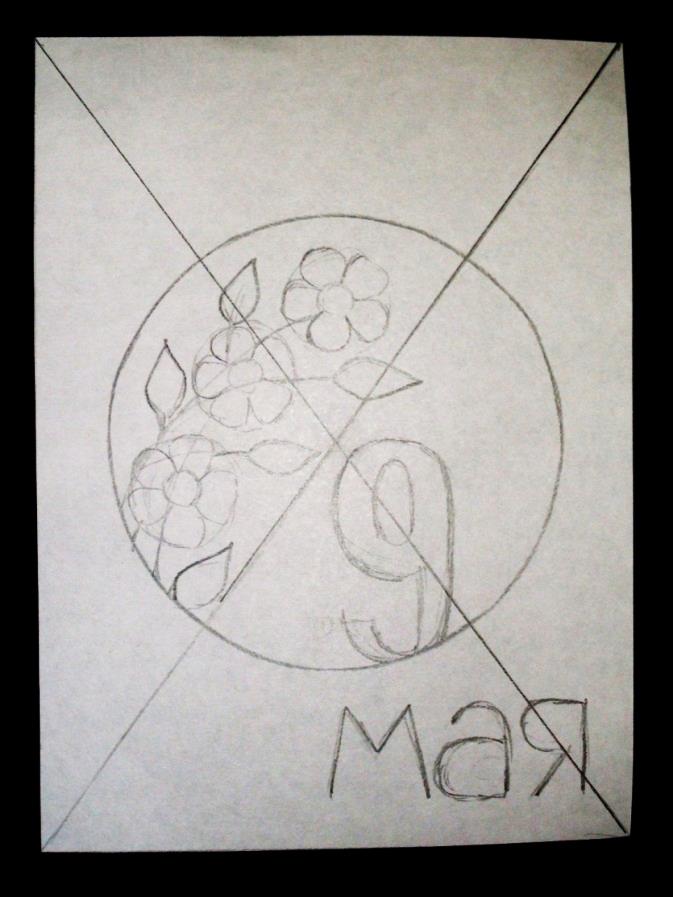 Определить, сколько планов будет в открытке. На эскизе они отмечены разным цветом. 1 план – черный, 2 план – желтый, 3 план – зеленый,    4 план – красный. 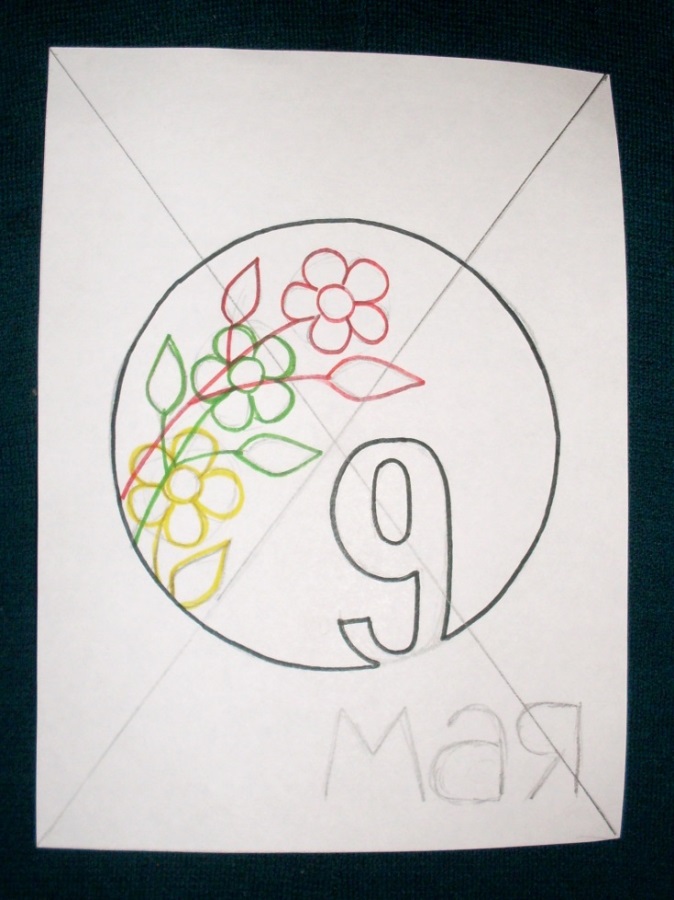 Готовим нужные нам материалы и инструменты. Нам понадобится: канцелярский нож, циркуль, карандаш, ластик, линейка, клей ПВА, черный картон 1520 см, красный картон 1520 см, 3 штуки белого картона или ватмана 1520 см,2 штуки белого картона или ватмана 820 см, 3 полоски оранжевого картона 320 см. Картон может быть двусторонним.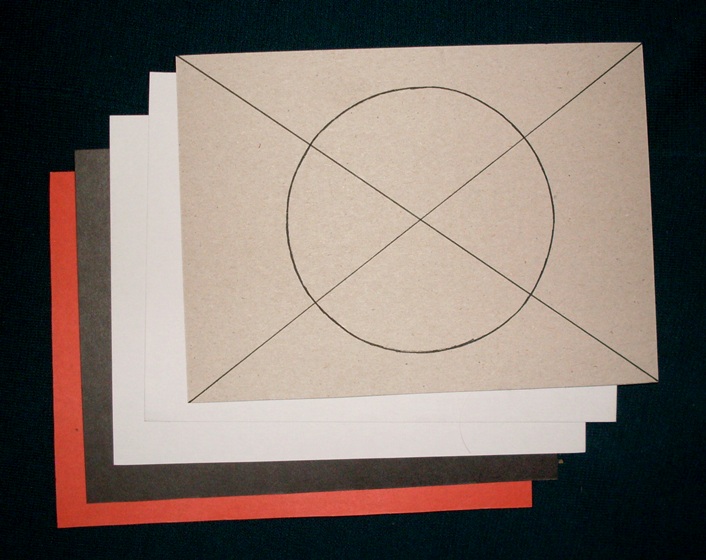 На белом и красном картоне размечаем в центре круг диаметром 11 см. В красном круге рисуем цифру 9, ниже слово «мая». В белых кругах намечаем веточки с цветочками. Можно перевести через копировальную бумагу. Нужно помнить, что намечать лучше с изнанки и в зеркальном отражении.   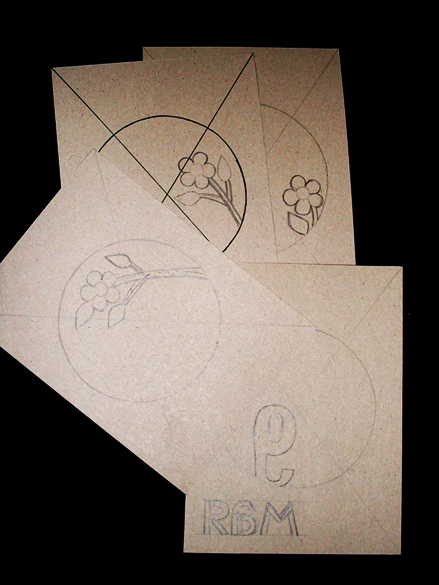 При помощи канцелярского ножа вырезать детали. Мелкие элементы можно вырезать маникюрными ножницами. Красный картон – это лицевая обложка открытки.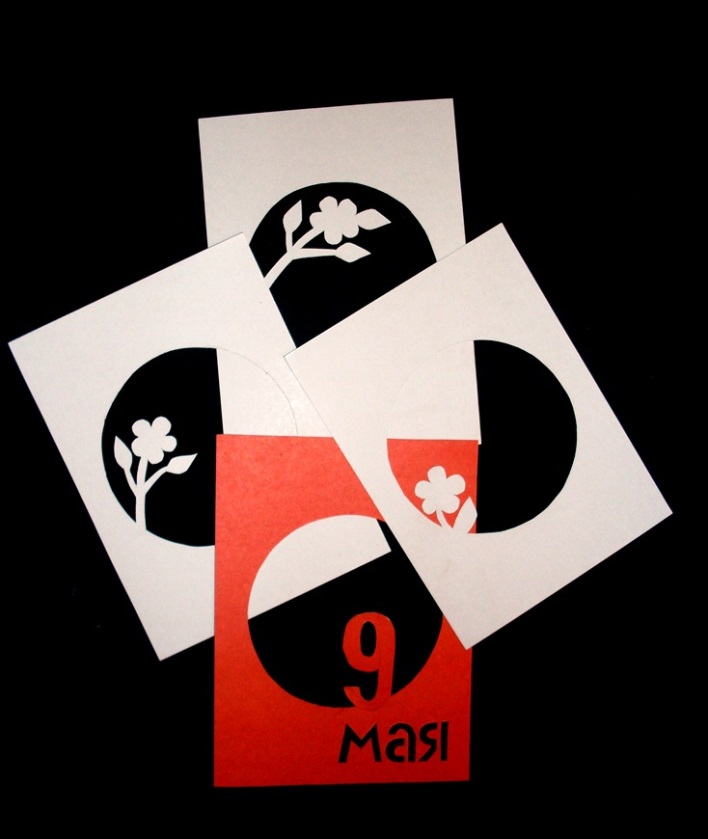 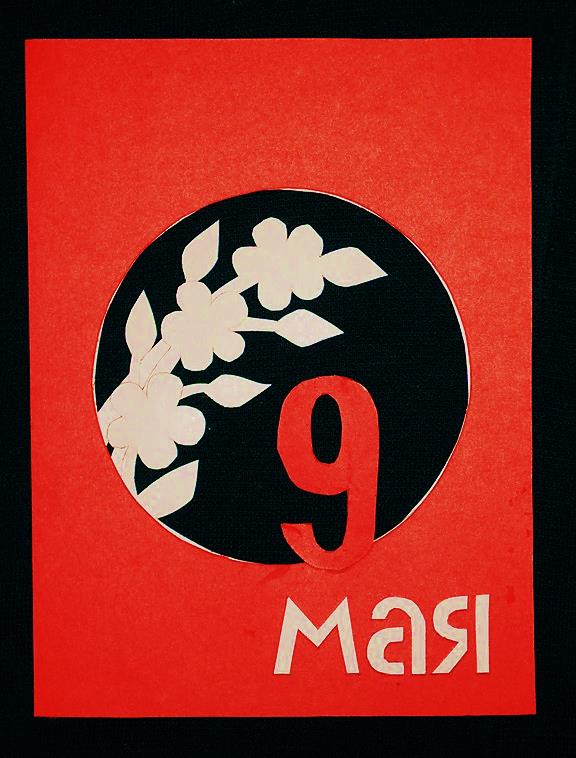 На черный картон наклеиваем оранжевые полоски, имитируя георгиевскую ленту. Это изнаночная сторона открытки. Если картон односторонний, украшаем его с другой стороны (по желанию). 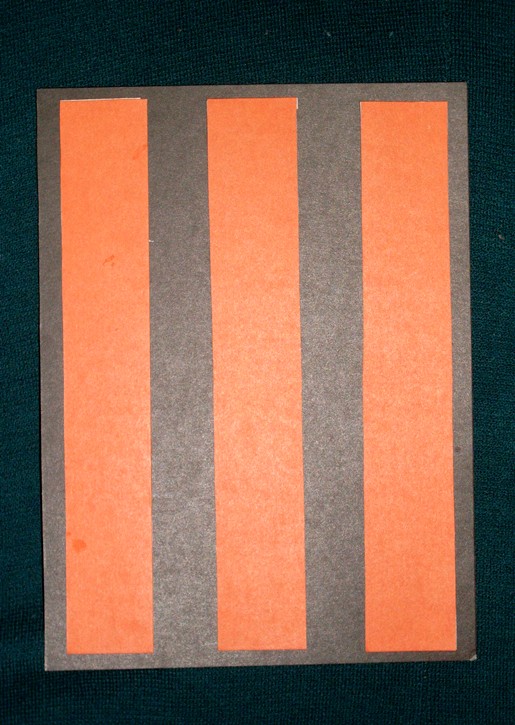 Белый картон или ватман 820 см расчерчиваем вдоль на полоски по    1 см и складываем гармошкой. Это боковинки открытки. 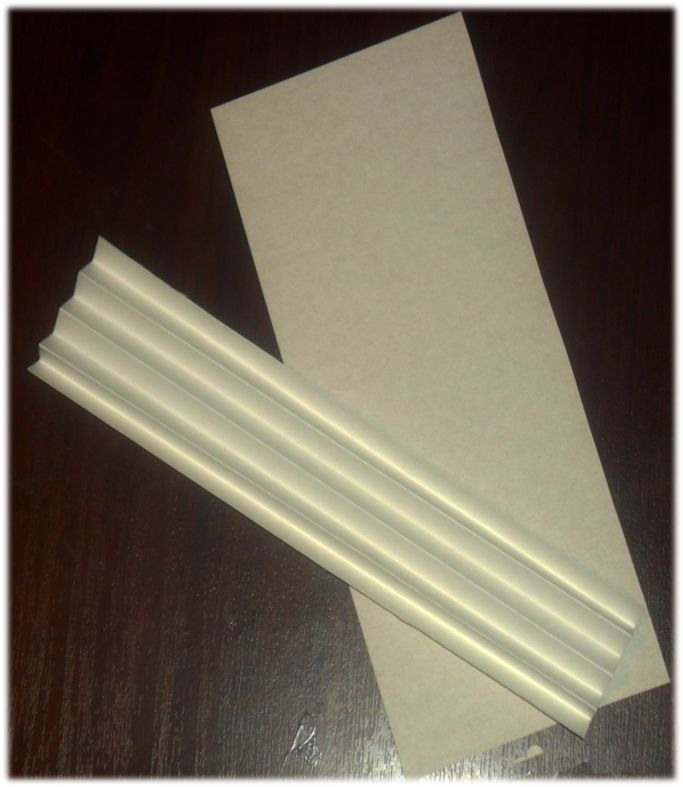 Начинаем собирать открытку: приклеиваем к боковым частям обе обложки, затем вставляем серединки. Открытка готова! При желании можно украсить её акриловыми красками.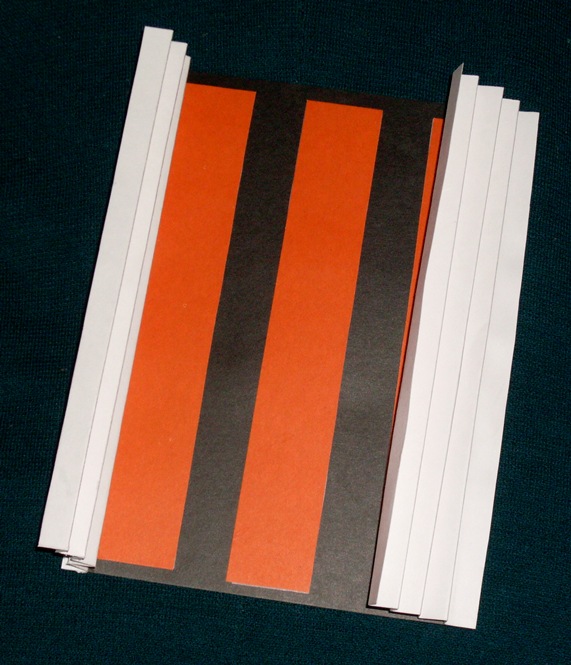 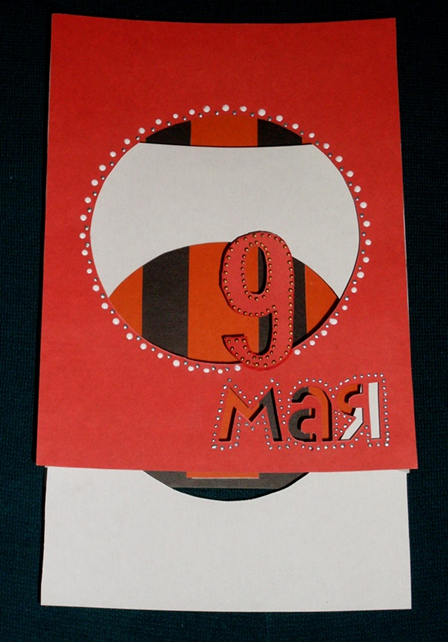 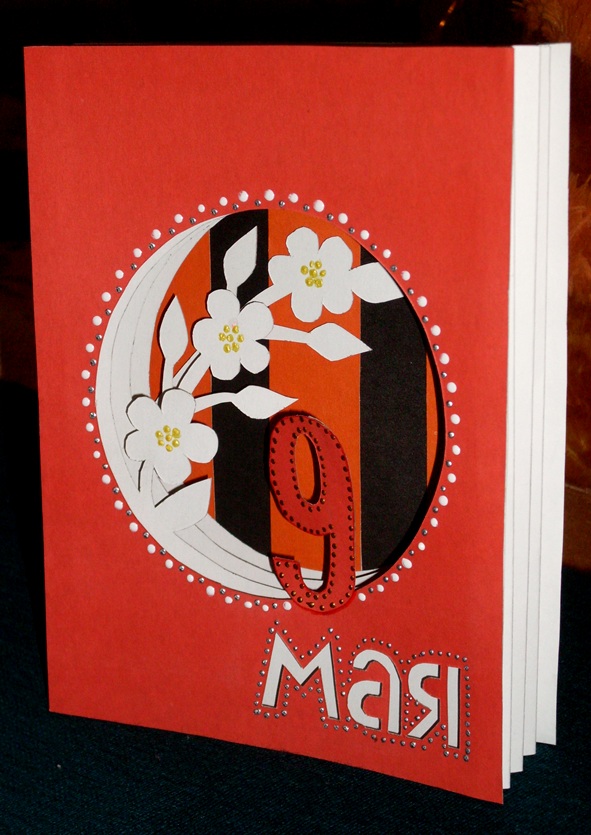 